Бесплатный курс "Азбука предпринимательства" в г.ВолосовоХотите открыть бизнес, но не знаете как правильно это сделать  А может не хватает финансовых средств  Или нет подходящей идеи 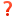 В рамках бесплатного курса "Азбука предпринимательства" мы расскажем о поддержке для начинающих предпринимателей; системах налогообложения; основах маркетинга и управления персоналом; посчитаем точку безубыточности и оценим потенциальную прибыльность бизнеса.Полная программа курса:19.07.2021 – Основы предпринимательства. Как выбрать систему налогообложения? Как получить субсидию на открытие бизнеса?20.07.2021 – ИП, ООО или самозанятость? Регистрация и юридические аспекты предпринимательства22.07.2021 – Маркетинг в предпринимательской деятельности23.07.2021 – Как правильно составить бизнес-план26.07.2021 – Управление персоналом – как ставить задачи и мотивировать своих сотрудников на их выполнение27.07.2021 – Финансы в предпринимательской деятельности. Как понять, будет ли бизнес окупаться28.07.2021 – Финансы в предпринимательской деятельности. Генерация бизнес-идеи: как выбрать идею для бизнеса29.07.2021 – «Финансовое планирование. Прогноз доходов и расходов». «Финансовое планирование. План движения денежных средств». «Необходимый стартовый капитал». «Источники стартового капитала»30.07.2021 – Защита проектов. Выдача сертификатов об окончании курса.Занятия начнутся с 19 июля, продлятся до 30 июля. Проходить будут с понедельника по пятницу, время проведения с 14.00.
Даты проведения занятий могут быть изменены.

Регистрация на курс по ссылке:
https://forms.gle/12eDTaWE5qeo6EAR6

По окончании курса выдается Свидетельство о прохождении обучения.

 Адрес проведения занятий: г.Волосово, ул. Краснофлотская, д.1А (Волосовский молодежный центр «Бирюзовый»)
Обращайтесь к нам за подробной информацией!
  8-813-71-33-8-44;  89967642896
  г. Гатчина, пр. 25 октября, д.28а, 2 этаж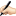 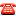 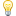 